Publicado en Barcelona el 18/12/2017 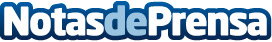 Stuart y DelSúper llevan la donación de alimentos para Aldeas Infantiles SOS al e-commerceLa acción solidaria se celebrará del 15 de diciembre de 2017 al 4 de enero de 2018. Los usuarios podrán hacer donaciones de alimentos a través de la página web de DelSúper. Los partners mensajeros de Stuart portarán los alimentos donados a dos centros de Aldeas Infantiles SOS
Datos de contacto:Stuart671637795Nota de prensa publicada en: https://www.notasdeprensa.es/stuart-y-delsuper-llevan-la-donacion-de Categorias: Nacional Infantil E-Commerce Solidaridad y cooperación http://www.notasdeprensa.es